INFORMACION PRESUPUESTARIA POR DEPENDENCIA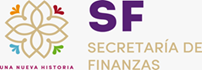 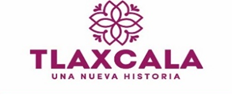 DEPENDENCIA O ENTIDADDEPENDENCIA O ENTIDAD14. SECRETARÍA DE EDUCACÍON PÚBLICA DEL ESTADO14. SECRETARÍA DE EDUCACÍON PÚBLICA DEL ESTADO14. SECRETARÍA DE EDUCACÍON PÚBLICA DEL ESTADO14. SECRETARÍA DE EDUCACÍON PÚBLICA DEL ESTADO14. SECRETARÍA DE EDUCACÍON PÚBLICA DEL ESTADO14. SECRETARÍA DE EDUCACÍON PÚBLICA DEL ESTADO14. SECRETARÍA DE EDUCACÍON PÚBLICA DEL ESTADOPARTIDACONCEPTOAPROBADODEVENGADOEJERCIDOPRIMER TRIMESTRESEGUNDO TRIMESTRETERCER TRIMESTRECUARTO TRIMESTREPARTIDACONCEPTOAPROBADODEVENGADOEJERCIDOPRIMER TRIMESTRESEGUNDO TRIMESTRETERCER TRIMESTRECUARTO TRIMESTRE1000SERVICIOS PERSONALES1131SUELDOS A FUNCIONARIOS8,460,000.005,292,538.995,292,538.991,543,369.511,111,595.151,321,609.081,315,965.251132SUELDOS AL PERSONAL7,870,000.009,622,283.059,622,283.052,620,360.361,892,798.742,681,910.022,427,213.931133SUELDOS A TRABAJADORES45,100,000.0064,618,435.5764,618,435.5717,718,854.3212,680,228.4818,028,025.3616,191,327.411134SUELDOS INTERINOS1,260,000.00408,616.97408,616.97118,983.46124,143.0689,676.5575,813.901135 SUELDOS AL MAGISTERIO281,465,076.00315,549,420.82315,549,420.82100,530,807.6159,652,821.1379,899,840.4775,465,951.611211HONORARIOS ASIMILABLES A SALARIOS35,411,424.0026,383,509.8726,383,509.875,848,155.543,935,129.725,395,309.9311,204,914.681212ADICIONES A LOS HONORARIOS ASIMILABLES A SALARIOS80,000.003,340,340.283,340,340.2821,149.570.000.003,319,190.711221 SUELDOS AL PERSONAL EVENTUAL3,170,000.003,671,455.503,671,455.501,443,517.86790,173.61530,692.50907,071.531222ADICIONES AL SUELDO DEL PERSONAL EVENTUAL2,120,000.00554,504.17554,504.17194,652.470.000.00359,851.701311PRIMA QUINQUENAL AL PERSONAL165,000.0083,939.2683,939.2624,587.1017,320.2421,042.9620,988.961312PRIMA QUINQUENAL A TRABAJADORES1,617,000.00554,953.50554,953.50160,082.00115,282.50139,969.00139,620.001313PRIMA QUINQUENAL AL MAGISTERIO2,500,000.002,299,287.042,299,287.04743,035.04462,629.53536,998.67556,623.801321PRIMA VACACIONAL A FUNCIONARIOS1,420,000.00453,802.28453,802.28232,049.800.000.00221,752.481322PRIMA VACACIONAL AL PERSONAL1,450,000.00412,168.62412,168.62191,072.960.0011,375.07209,720.591323PRIMA VACACIONAL A TRABAJADORES4,500,000.003,210,156.683,210,156.681,516,827.550.0090,976.801,602,352.331324PRIMA VACACIONAL AL MAGISTERIO11,850,000.009,295,952.909,295,952.904,888,784.77571.08225,991.184,180,605.871325 PRIMA VACACIONAL AL PERSONAL EVENTUAL76,000.000.000.000.000.000.000.001326GRATIFICACIÓN FIN DE AÑO FUNCIONARIOS240,000.001,101,662.581,101,662.580.000.000.001,101,662.581327GRATIFICACIÓN FIN DE AÑO AL PERSONAL2,160,000.001,083,115.771,083,115.770.000.000.001,083,115.771328GRATIFICACIÓN FIN DE AÑO A TRABAJADORES4,680,000.007,194,611.117,194,611.118,766.830.000.007,185,844.281329 GRATIFICACIÓN FIN DE AÑO A MAGISTERIO31,800,000.0035,983,274.1835,983,274.18162,911.970.000.0035,820,362.211341COMPENSACIONES Y OTRAS PRESTACIONES A FUNCIONARIOS2,290,000.006,793.026,793.026,793.020.000.000.001342COMPENSACIONES AL PERSONAL13,650,000.00379,371.17379,371.1731,475.5022,882.5025,939.00299,074.171343COMPENSACIONES A TRABAJADORES16,480,000.006,186,273.596,186,273.59562,260.00402,900.00403,010.004,818,103.591344COMPENSACIONES A MAGISTERIO58,510,000.00213,215.86213,215.8659,154.5621,244.5044,171.4088,645.401347BONO DE ACTUACIÓN A TRABAJADORES12,000.000.000.000.000.000.000.001348COMPLEMENTO A FUNCIONARIOS DEL SECTOR EDUCATIVO896,000.00253,116.75253,116.7574,796.8053,975.2563,638.7060,706.001349COMPLEMENTO AL PERSONAL DEL SECTOR EDUCATIVO3,170,000.002,804,490.562,804,490.56779,434.05562,161.78754,806.43708,088.30134A. COMPLEMENTO A TRABAJADORES DEL SECTOR EDUCATIVO16,950,000.0017,404,133.6317,404,133.634,913,488.173,515,181.234,615,078.614,360,385.62134B COMPLEMENTO A INTERINOS DEL SECTOR EDUCATIVO250,000.0013,296.9013,296.9013,296.900.000.000.00134C COMPLEMENTO A MAGISTERIO111,364,000.00102,134,142.37102,134,142.3733,084,124.6919,460,190.2625,383,035.2424,206,792.181441CUOTAS SEGURO DE VIDA A FUNCIONARIOS250,000.00250,000.00250,000.000.000.00250,000.000.001442CUOTAS SEGURO DE VIDA AL PERSONAL1,150,000.001,150,000.001,150,000.000.000.001,150,000.000.001443CUOTAS SEGURO DE VIDA A TRABAJADORES2,600,000.002,600,000.002,600,000.000.000.002,600,000.000.001444 CUOTAS DE SEGURO DE VIDA AL MAGISTERIO8,000,000.003,775,450.003,775,450.000.000.003,775,450.000.001532 JUBILACIÓN A TRABAJADORES180,000.0030,000.0030,000.000.000.000.0030,000.001533 JUBILACIÓN A MAGISTERIO180,000.00510,000.00510,000.00270,000.000.0090,000.00150,000.00154F PRESTACIONES CONTRACTUALES A FUNCIONARIOS DEL SECTOR EDUCATIVO2,874,000.004,592,153.494,592,153.491,169,123.401,265,815.101,063,792.201,093,422.79154GPRESTACIONES CONTRACTUALES AL PERSONAL DEL SECTOR EDUCATIVO2,190,000.004,068,242.134,068,242.13648,853.51753,465.641,548,537.161,117,385.82154HPRESTACIONES CONTRACTUALES A TRABAJADORES DEL SECTOR EDUCATIVO23,485,000.0030,502,192.7930,502,192.794,095,537.678,906,273.699,003,493.888,496,887.55154IPRESTACIONES CONTRACTUALES A INTERINOS DEL SECTOR EDUCATIVO76,000.00718.63718.63718.630.000.000.00154JPRESTACIONES CONTRACTUALES A MAGISTERIO154,390,000.00149,554,587.29149,554,587.2928,198,579.5844,689,529.0731,301,652.0945,364,826.55154KSERVICIO MÉDICO A FUNCIONARIOS875,000.00374,399.65374,399.6586,207.89214,567.8973,623.870.00154L SERVICIO MEDICO AL PERSONAL3,150,000.002,246,712.772,246,712.77597,946.08892,888.20755,878.490.00154MSERVICIO MÉDICO A TRABAJADORES28,000,000.0014,963,202.3914,963,202.393,712,086.277,526,899.723,724,216.400.00154N SERVICIO MÉDICO MAGISTERIO88,100,000.0065,367,730.4965,367,730.4924,316,830.1225,283,534.2115,767,366.160.001591 CUOTAS DESPENSA A FUNCIONARIOS15,600.0026,078.0026,078.007,708.355,560.756,557.856,251.051592 CUOTAS DESPENSA AL PERSONAL482,000.00425,171.28425,171.28115,605.4883,716.86119,280.00106,568.941593 CUOTAS DESPENSA A TRABAJADORES6,526,185.006,079,867.786,079,867.781,871,176.301,337,413.161,221,970.801,649,307.521594 CUOTAS DESPENSA INTERINOS10,100.002,663.542,663.542,663.540.000.000.001595 CUOTAS DESPENSA AL MAGISTERIO15,200,000.0015,229,705.9315,229,705.935,091,845.473,279,269.082,783,976.124,074,615.261599 PERCEPCIÓN COMPLEMENTARIA FUNCIONARIOS2,845,000.004,793,239.044,793,239.041,403,936.821,022,821.651,197,804.491,168,676.08159A PERCEPCIÓN COMPLEMENTARIA EMPLEADOS965,000.0033,542.0033,542.0010,449.758,321.256,385.508,385.50159B OTRAS PERCEPCIONES A FUNCIONARIOS690,000.001,386,790.061,386,790.06167,002.30187,176.4698,972.50933,638.80159C OTRAS PERCEPCIONES AL PERSONAL600,000.001,524,882.891,524,882.89180,031.28154,890.35283,474.49906,486.77159D OTRAS PERCEPCIONES A TRABAJADORES22,000,000.0055,862,054.2855,862,054.288,190,663.936,279,220.027,660,522.9933,731,647.34159E OTRAS PERCEPCIONES A INTERINOS216,000.004,425.814,425.813,614.730.000.00811.08159FAPORTACIÓN A PENSIONES DE FUNCIONARIOS1,639,500.00947,618.80947,618.80197,324.97243,146.84236,575.14270,571.85159GAPORTACIÓN A PENSIONES DEL PERSONAL2,515,000.001,690,701.081,690,701.08338,377.29405,106.89431,117.07516,099.83159HAPORTACIÓN A PENSIONES POR TRABAJADORES12,675,000.0011,907,195.3411,907,195.342,401,245.922,880,549.233,037,790.983,587,609.21159IAPORTACIÓN A PENSIONES POR MAGISTERIO58,817,903.0064,406,929.6764,406,929.6712,888,974.7715,484,646.5016,215,602.0719,817,706.33159S BONO FUNCIONARIOS DEL SECTOR EDUCATIVO285,000.0090,270.0090,270.000.000.0036,720.0053,550.00159TBONO AL PERSONAL DEL SECTOR EDUCATIVO2,055,000.00191,098.00191,098.000.000.0064,720.00126,378.00159U BONO A TRABAJADORES DEL SECTOR EDUCATIVO2,265,000.001,848,744.001,848,744.000.000.00617,120.001,231,624.00159V159V. BONO MAGISTERIO2,800,000.0090,198.0090,198.000.000.0028,080.0062,118.00159W159W. VIATICOS MAGISTERIO1,050,000.00837,745.56837,745.56156,446.46280,089.63128,689.83272,519.641713 ESTÍMULOS AL MAGISTERIO7,480,000.00117,627,781.70117,627,781.701,235,814.99737,957.45870,495.84114,783,513.42TOTAL 1000  SERVICIOS PERSONALES TOTAL 1000  SERVICIOS PERSONALES 1,127,598,788.001,185,500,955.381,185,500,955.38274,851,557.91226,744,088.40246,412,962.89437,492,346.182000MATERIALES Y SUMINISTROS2111MATERIALES, ÚTILES Y EQUIPOS MENORES DE OFICINA2,330,881.002,174,304.982,174,304.9811,228.80125,408.401,737,747.63299,920.152121 MATERIALES Y ÚTILES DE IMPRESIÓN Y REPRODUCCIÓN140,000.00184,859.18184,859.180.0071,167.1633,990.7479,701.282141MATERIALES, ÚTILES Y EQUIPOS MENORES DE TECNOLOGÍAS DE LA INFORMACIÓN Y COMUNICACIONES1,094,898.001,537,495.811,537,495.81227,873.88138,893.90369,408.00801,320.032151 MATERIAL IMPRESO E INFORMACIÓN DIGITAL685,223.00495,251.40495,251.400.00245,745.00153,012.0096,494.402161MATERIAL DE LIMPIEZA1,522,496.00745,519.25745,519.250.0023,908.76144,356.56577,253.932171 MATERIALES Y ÚTILES DE ENSEÑANZA55,000.000.000.000.000.000.000.002211PRODUCTOS ALIMENTICIOS PARA PERSONAS904,299.00958,481.10958,481.100.00571,703.72243,666.02143,111.362231 UTENSILIOS PARA EL SERVICIO DE ALIMENTACIÓN40,000.0018,514.7618,514.760.0018,514.760.000.002391OTROS PRODUCTOS ADQUIRIDOS COMO MATERIA PRIMA442,448.00384,184.20384,184.200.0035,860.00348,324.200.002461MATERIAL ELÉCTRICO Y ELECTRÓNICO321,000.0099,294.2699,294.260.0027,584.8071,709.460.002471ARTÍCULOS METÁLICOS PARA LA CONSTRUCCIÓN263,710.000.000.000.000.000.000.002491OTROS MATERIALES Y ARTÍCULOS DE CONSTRUCCIÓN Y REPARACIÓN40,000.0019,881.7219,881.720.000.0019,881.720.002521FERTILIZANTES, PESTICIDAS Y OTROS AGROQUÍMICOS69,887.0069,823.6869,823.680.0069,823.680.000.002531MEDICINAS Y PRODUCTOS FARMACÉUTICOS35,000.000.000.000.000.000.000.002541MATERIALES, ACCESORIOS Y SUMINISTROS MÉDICOS180,000.0014,701.8414,701.840.000.000.0014,701.842561FIBRAS SINTÉTICAS, HULES, PLÁSTICOS Y DERIVADOS323,252.00146,491.76146,491.760.005,892.80140,598.960.002591 OTROS PRODUCTOS QUÍMICOS25,000.000.000.000.000.000.000.002611COMBUSTIBLES, LUBRICANTES Y ADITIVOS1,543,508.001,046,445.521,046,445.52129,000.00295,530.98394,459.85227,454.692711VESTUARIO Y UNIFORMES459,080.00138,322.46138,322.4643,015.7040,624.360.0054,682.402721PRENDAS DE SEGURIDAD Y PROTECCIÓN PERSONAL50,000.003,265.633,265.630.000.003,265.630.002741PRODUCTOS TEXTILES150,000.00139,677.92139,677.920.00139,677.920.000.002911HERRAMIENTAS MENORES231,122.00107,557.97107,557.970.0038,206.7756,267.5613,083.642921REFACCIONES Y ACCESORIOS MENORES DE EDIFICIOS20,000.0029,953.0629,953.060.009,986.219,986.219,980.642941REFACCIONES Y ACCESORIOS MENORES DE EQUIPO DE CÓMPUTO Y TECNOLOGÍAS DE LA INFORMACIÓN431,000.00229,356.37229,356.370.000.00217,764.6511,591.722961REFACCIONES Y ACCESORIOS MENORES DE EQUIPO DE TRANSPORTE410,000.00222,991.81222,991.810.0070,225.8976,759.0676,006.862991REFACCIONES Y OTROS ACCESORIOS MENORES DE OTROS BIENES MUEBLES32,000.0040,957.5140,957.510.0032,744.718,212.800.00TOTAL 2000   MATERIALES Y SUMINISTROSTOTAL 2000   MATERIALES Y SUMINISTROS11,799,804.008,807,332.198,807,332.19411,118.381,961,499.824,029,411.052,405,302.943000SERVICIOS GENERALES3111ENERGÍA ELÉCTRICA336,170.00267,788.00267,788.0071,785.0056,157.0071,167.0068,679.003131AGUA20,400.006,547.806,547.800.000.003,127.503,420.303141TELEFONÍA TRADICIONAL174,000.00107,282.00107,282.008,000.0072,000.0027,282.000.003171SERVICIOS DE ACCESO DE INTERNET, REDES Y PROCESAMIENTO DE INFORMACIÓN904,440.001,564,040.001,564,040.00588,049.67531,625.88189,889.62254,474.833231ARRENDAMIENTO DE MOBILIARIO Y EQUIPO DE ADMINISTRACIÓN, EDUCACIONAL Y RECREATIVO239,400.0077,545.6077,545.605,685.744,841.6054,737.6512,280.613311 SERVICIOS LEGALES, DE CONTABILIDAD, AUDITORÍA Y RELACIONADOS680,000.00299,998.04299,998.040.000.000.00299,998.043331SERVICIOS DE CONSULTORÍA ADMINISTRATIVA, PROCESOS, TÉCNICA Y EN TECNOLOGÍAS DE LA INFORMACIÓN215,000.000.000.000.000.000.000.003341 SERVICIOS DE CAPACITACIÓN11,133,799.0012,114,787.4912,114,787.491,229,240.572,694,796.402,613,077.775,577,672.753361 SERVICIOS DE APOYO ADMINISTRATIVO, TRADUCCIÓN, FOTOCOPIADO E IMPRESIÓN323,544.00242,979.40242,979.400.00195,448.4010,730.0036,801.003381SERVICIO DE VIGILANCIA180,000.00169,515.00169,515.000.0075,523.0046,683.0047,309.003391 SERVICIOS PROFESIONALES, CIENTÍFICOS Y TÉCNICOS INTEGRALES114,000.000.000.000.000.000.000.003431SERVICIOS DE RECAUDACIÓN, TRASLADO Y CUSTODIA DE VALORES525515.04515.04114.84121.80139.20139.203451SEGURO DE BIENES PATRIMONIALES138,000.000.000.000.000.000.000.003481COMISIONES POR VENTAS5,975.005,212.005,212.00558.541,398.962,228.771,025.733511CONSERVACIÓN Y MANTENIMIENTO MENOR DE INMUEBLES273,580.00362,932.25362,932.254,976.400.00319,555.2138,400.643521INSTALACIÓN, REPARACIÓN Y MANTENIMIENTO DE MOBILIARIO Y EQUIPO DE ADMINISTRACIÓN, EDUCACIONAL Y RECREATIVO120,000.0035,999.9835,999.980.000.0035,999.980.003531INSTALACIÓN, REPARACIÓN Y MANTENIMIENTO DE EQUIPO DE CÓMPUTO Y TECNOLOGÍA DE LA INFORMACIÓN397,290.00265,273.44265,273.440.000.00238,844.0026,429.443551REPARACIÓN Y MANTENIMIENTO DE EQUIPO DE TRANSPORTE241,983.00123,009.98123,009.980.0015,257.7626,097.6081,654.623571INSTALACIÓN, REPARACIÓN Y MANTENIMIENTO DE MAQUINARIA, OTROS EQUIPOS Y HERRAMIENTA80,000.0048,256.0048,256.000.0048,256.000.000.003591SERVICIOS DE JARDINERÍA Y FUMIGACIÓN140,704.0045,354.2045,354.208,999.002,784.0016,171.2617,399.943631SERVICIOS DE CREATIVIDAD, PREPRODUCCIÓN Y PRODUCCIÓN DE PUBLICIDAD, EXCEPTO INTERNET110,000.0088,234.2488,234.240.000.000.0088,234.243721PASAJES TERRESTRES31,000.000.000.000.000.000.000.003751 VIÁTICOS EN EL PAÍS186,000.007,765.967,765.960.005,155.972,609.990.003821GASTOS DE ORDEN SOCIAL Y CULTURAL5,937,052.007,243,556.327,243,556.32781,918.012,435,406.992,170,162.321,856,069.003921IMPUESTOS Y DERECHOS45,100.0035,175.0135,175.017,211.000.0021,535.006,429.01TOTAL 3000  SERVICIOS GENERALESTOTAL 3000  SERVICIOS GENERALES22,027,962.0023,111,767.7523,111,767.752,706,538.776,138,773.765,850,037.878,416,417.354000TRANSFERENCIAS, ASIGNACIONES, SUBSIDIOS Y OTRAS AYUDAS 4111ASIGNACIONES PRESUPUESTARIAS AL PODER EJECUTIVO   155,290,574.00 116,391,034.48116,391,034.480.0018,993,703.6864,428,663.4032,968,667.404411AYUDAS SOCIALES A PERSONAS0.004,800,000.004,800,000.000.000.000.004,800,000.00TOTAL 4000  TRANSFERENCIAS, ASIGNACIONES, SUBSIDIOS Y OTRAS AYUDAS TOTAL 4000  TRANSFERENCIAS, ASIGNACIONES, SUBSIDIOS Y OTRAS AYUDAS 155,290,574.00121,191,034.48121,191,034.480.0018,993,703.6864,428,663.4037,768,667.405000BINES MUEBLES ,INMUEBLES E INTANGIBLES.5151EQUIPO DE CÓMPUTO Y DE TECNOLOGÍAS DE LA INFORMACIÓN              620,000.00 39,672.0039,672.000.0039,672.000.000.005191OTROS MOBILIARIOS Y EQUIPOS DE ADMINISTRACIÓN         1,468,130.00 1,059,666.771,059,666.770.00428,998.16472,277.73158,390.885971LICENCIAS INFORMÁTICAS E INTELECTUALES                 90,000.00 61,273.0661,273.060.000.0061,273.060.005411VEHÍCULOS Y EQUIPO TERRESTRE              500,000.00 844,579.99844,579.990.000.00266,899.99577,680.005621MAQUINARIA Y EQUIPO INDUSTRIAL0.0015,776.0015,776.000.000.000.0015,776.005971LICENCIAS INFORMÁTICAS E INTELECTUALES         1,600,000.00 1,585,459.001,585,459.000.000.000.001,585,459.00TOTAL 5000 BIENES MUEBLES ,INMUEBLES E INTANGIBLES.TOTAL 5000 BIENES MUEBLES ,INMUEBLES E INTANGIBLES.4,278,130.003,606,426.823,606,426.820.00468,670.16800,450.782,337,305.88TOTAL  SECRETARÍA DE EDUCACIÓN PÚBLICA DEL ESTADOTOTAL  SECRETARÍA DE EDUCACIÓN PÚBLICA DEL ESTADO1,320,995,258.001,342,217,516.621,342,217,516.62277,969,215.06254,306,735.82321,521,525.99488,420,039.75